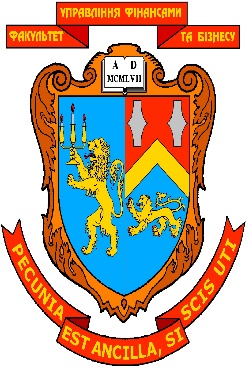 Навчальна дисципліна «Фінансовий облік ІІ» є практичною дисциплін і відіграє важливу роль у професійній підготовці здобувачів за спеціальністю 071 «Облік і оподаткування».Тому здобувачі вищої освіти, а в майбутньому – практичні працівники, повинні володіти методикою ведення обліку різноманітних операцій на підприємствах усіх форм власності,  знати чинне законодавство у сфері бухгалтерського обліку, податкове та інше законодавство, щоб не допустити порушень. Мета навчальної дисципліни навчити здобувачів вищої освіти володіти методикою відображення господарських операцій відповідно до затверджених національних положень стандартів бухгалтерського обліку та міжнародних стандартів фінансової звітності,  вміти застосовувати здобуті теоретичні знання, навички та вміння у практичній діяльності.Індивідуальна науково-дослідна робота є однією із видів самостійних робіт, яку необхідно виконати у встановлений термін (до початку сесії) та подати на перевірку  викладачу. Вона передбачає виконання теоретичної та практичної частини роботи, яку здобувачі виконують на аркушах формату А4 або у електронному форматі, індивідуально, за варіантом, який визначається за порядковим номером здобувача у списку академічної групи. СТРУКТУРА ІНДИВІДУАЛЬНОЇ РОБОТИ:Титульний аркуш (дивись зразок).Зміст роботи.Вступ.Основна частина (теоретична частина, яка може супроводжуватися типовою кореспонденцією рахунків, виробничими ситуаціями, розрахунками до них, бухгалтерськими проведеннями).Практична частина.Висновки.Список використаних джерел.МЕТОДИЧНІ ВКАЗІВКИ	Метою виконання  індивідуальної роботи є закріпити теоретичні знання і виробити практичні навички щодо вирішення виробничих ситуацій  з відповідних тем навчальної дисципліни та вміння коротко доповісти про суть теми дослідження, вміло використати практичні виробничі ситуації.	Виконання ІНДР передбачає написання теоретичного питання,  розв’язок виробничих ситуацій та презентацію теми.Теоретичне питання пропонується викладачем, а виробничі ситуації здобувач підбирає із фахових періодичних видань відповідно до теми, їх кількість є максимально необмеженою (мінімум – 4). За результатами дослідження здобувач оформлює слайди та презентує тему на вимогу  та у термін, що визначає викладач. 	Мінімальна кількість сторінок на яких викладено теоретичне питання, не менше десяти.Слайди оформляються у програмі Power Point,  їх кількість повинна бути достатньою для розкриття теми, а максимально не обмежена.Максимальний час доповіді за темою з врахуванням презентації – 7−10 хв.ЗАВДАННЯ ДЛЯ ІНДИВІДУАЛЬНОЇ РОБОТИТеоретичні питанняАкціонерні товариства, порядок їх створення та ведення обліку.Основна щорічна відпустка, порядок її надання та умови оплати. Додаткові відпустки, умови надання, облік.Відпустка по вагітності та пологах, методика нарахування та порядок відображення в обліку.Допомога з тимчасової втрати працездатності, порядок її нарахування та виплати.Дивіденди, їх облік та оподаткування.Облік та оподаткування дивідендів, виплачуваних нерезидентам та резидентам.Облік розрахунків підприємства з ПФУ за ЄСВ. Податок на прибуток підприємства, облік розрахунків підприємства з бюджетом.Податок на додану вартість, облік розрахунків підприємства з бюджетом. Непрямі податки їх облік та порядок стягнення.Податок на доходи фізичних осіб, порядок нарахування та облік. Натуральна оплата праці та реалізація в рахунок заробітної плати.Облік розрахунків векселями виданими.Облігації, їх випуск та облік зобов’язань за облігаціями.Цільове фінансування та цільові надходження на підприємстві, їх облік. Зразок оформлення титульної сторінкиМІНІСТЕРСТВО ОСВІТИ І НАУКИ УКРАЇНИЛЬВІВСЬКИЙ НАЦІОНАЛЬНИЙ УНІВЕРСИТЕТ ІМЕНІ ІВАНА ФРАНКАФакультет управління фінансами та бізнесу Кафедра обліку, аналізу і контролюІНДИВІДУАЛЬНА науково-дослідна РОБОТА з навчальної дисципліни „ФІНАНСОВИЙ ОБЛІК ІI” на тему:______________________________________________________________                                                                                  Виконав здобувачгрупи___________________________________Перевірив викладач:                                                         (прізвище, ім’я, по батькові)_______________________ЛЬВІВ 2023Система нарахування рейтингових балівта критерії оцінювання знань студентівСписок рекомендованої літературиПодатковий кодекс України від 02.12.2010 р. № 2755-VI. URL: https://zakon.rada.gov.ua/laws/show/2755-17.Господарський кодекс України від 16.01.2003 р. № 436-ІУ. URL:  https://zakon.rada.gov.ua/laws/show/436-15. Митний кодекс від 13.03.2012р. № 4495-VI.  URL: https://zakon.rada.gov.ua/laws/show/4495-17.Цивільний кодекс України від 16.01.2003 р. № 435-IV.  URL: https://zakon.rada.gov.ua/laws/show/435-15.Кодекс законів про працю в України від 10.12.1971 р. № 322-УІІІ. URL:  https://zakon.rada.gov.ua/laws/show/322-08.Кодекс України про адміністративні правопорушення від 07.12.84 р. № 8073-X. URL: https://zakon.rada.gov.ua/laws/show/80731-10.Закон України «Про бухгалтерський облік та фінансову звітність в Україні» 
від 16.07.1999 р. № 996 – ХІV. URL: https://zakon.rada.gov.ua/laws/show/996-14 . Закон України «Про внесення змін до Закону України «Про бухгалтерський облік та фінансову звітність в Україні» щодо удосконалення деяких положень» від 05.10. 2017 р.  № 2164-VIII. URL: https://zakon.rada.gov.ua/ laws/show/2164-19.Закон України «Про страхування» від 07.03.1996 р. № 85/96-ВР. URL:   https://zakon.rada.gov.ua/laws/show/85/96-%D0%B2%D1%80.Закон України «Про внесення змін до Податкового кодексу України та деяких законодавчих актів України щодо податкової реформи»  від 28.12. 2014 р. № 71-VIII. URL: https://zakon.rada.gov.ua/laws/show/71-19.Закон України «Про оплату праці» від 24.03.1995 р. № 108/ 95 – ВР. URL: https://zakon.rada.gov.ua/laws/show/108/95-%D0%B2%D1%80.Закон України «Про відпустки» від 15.11.1996 р. № 504 / 96 – ВР. URL:   https://zakon2.rada.gov.ua/laws/show/504/96-%D0%B2%D1%80.Закон України «Про акціонерні товариства» від 17.09.08 р. № 514-VІ. URL:   https://zakon.rada.gov.ua/laws/show/514-17.Закон України «Про загальнообов'язкове державне соціальне страхування»
від 23.09.1999 р. № 1105-XIV. URL:  https://zakon.rada.gov.ua/laws/show/1105-14.Закон України «Про цінні папери та фондовий ринок» від 23.02.2006 р. № 3480-ІУ. URL:    https://zakon.rada.gov.ua/laws/show/3480-15.Закон України «Про збір та облік єдиного внеску на загальнообов'язкове державне соціальне страхування» від 08.07.2010 року № 2464-VI URL: https://zakon.rada.gov.ua/laws/show/2464-17. Постанова КМУ «Про порядок обчислення середньої заробітної плати» від 08.02.1995р. № 100. URL:  https://zakon.rada.gov.ua/laws/show/100-95-%D0%BF. Постанова КМУ «Про внесення змін до постанови Кабінету Міністрів України від 26 вересня 2001 р. № 1266» від 26.06.2015 р. № 439 URL:  https://zakon.rada.gov.ua/laws/show/439-2015-%D0%BF. Інструкція про застосування плану рахунків бухгалтерського обліку. Наказ МФУ від 30.11.99 р. № 291. URL:  https://zakon.rada.gov.ua/laws/show/z0893-99.Положенням про інвентаризацію активів та зобов’язань, затверджено Наказом Міністерства фінансів України від 02.09.2014 р. № 879. URL:  https://zakon.rada.gov.ua/laws/show/z1365-14. Національні положення стандарти бухгалтерського обліку №№1-35. URL:   http://vobu.ua/ukr/documents/accounting/item/natsionalni-polozhennya-standarti-bukhgalterskogo-obliku?app_id=24.Акімова Н.С., Топоркова О.А., Наумова Т.А., Ковалевська Н.С., Янчева І.В., Янчев В.В.  Бухгалтерський облік: навч посіб. Харків: Форт, 2016. 447 с.Гончарук С.М., Шот А.П. Збірник нормативно-правових актів з фінансового обліку. Інформаційно-довідкове видання. Львів. ЛДФА, 2012. 296 с.Гончарук С.М., Долбнєва Д.В., Приймак С.В., Романів Є.М.  Фінансовий контроль: теорія, термінологія, практика : навч. посіб. Львів : ЛНУ імені Івана Франка, 2019. 298 с.Гарасим П. М, Гарасим М.П., Приймак С.В.. Організація обліку і звітності : навч. посіб. Львів : НВФ «Українські технології», 2012. 328 с. Жолнер І. В. Фінансовий облік за міжнародними та національними стандартами. навч. посіб. К.: Центр учбової літератури, 2012. 368 с.Лишиленко О. В. Бухгалтерський облік : підручник. Київ : Вид-во «Центр учбової літератури», 2011. 670 с.   Лень В. С., Гливенко В.В.  Бухгалтерський облік в Україні: основи та практика : навч. посіб.  Тернопіль : Навчальна книга. Богдан, 2012. 625 с.Огійчук М. Ф. Фінансовий та управлінський облік за національними стандартами : підручник. Київ : Алерта, 2011. 785 с.Приймак С.В. Звітність підприємств: навч.-метод. посіб. / С.В. Приймак, М.Т. Костишина, Д.В. Долбнєва.  Львів: ЛДФА, Видавництво «Ліга Прес», 2014. 604 с.  Романів Є.М., Шот А.П. Фінансовий облік : навч. посіб.  Львів : ЛДФА, 2012. 486 с.Романів Є.М. Бухгалтерський облік (загальна теорія): навч. посіб. / 
Є.М. Романів, Н.О. Лобода. Львів: ЛДФА, 2014. 265 с.Стасишин А.В., Ярема Я.Р., Ситник Н.С., Романів Є.М. Податкова система: навч. посіб. Львів: Магнолія, 2020. 400 с.Фінансовий облік: підруч./ Я.Д. Крупка, З.В. Задорожний, Н.В. Гудзь та ін. Тернопіль : ТНЕУ, 2019. 478 с.Фінансовий облік : конспект лекцій / укладачі: М. Ю. Абрамчук, Ю. Г. Гуменна, І. В. Тютюник, П. М. Рубанов. – Суми : Сумський державний університет, 2018. 395 с.Сук Л. К., Сук П.Л. Фінансовий облік : навч. посіб. Київ : Знання, 2012. 255 с.Чацкіс Ю. Д., Гейєр Е.С., Наумчук О.А., Власова І.О. Організація бухгалтерського обліку : навч. посіб. Київ : Центр учбової літератури, 2011. 46 с. Шара Є. Ю., Бідюк О.О., Гуріна Н.В., Соколовська-Гонтаренко І.В. Фінансовий облік : навч. посіб. Київ : Центр учбової літератури, 2012.  235 с.Шот А.П. Фінансовий облік : навч. посіб. Львів : ТзОВ «Растр -7», 2016. 342 с.Шот А. П. Фінансовий облік. Практикум: навч. посіб.: Вид. 2-ге, перероб. та доп.  Львів: ЛДФА, 2010. 236 с.Бухгалтерський облік, аналіз та аудит : навч. посіб. / Є. М. Романів, С. В. Приймак, А.П. Шот, С.М. Гончарук та інші. Львів. : ЛНУ ім. Івана Франка, 2017. 772 с.А. Шот Бухгалтерський облік в галузях економіки : навч. посіб.  Львів : ТзОВ «Растр -7», 2020.  376 с.3.  Індивідуальна робота студента (ІНДР)3.  Індивідуальна робота студента (ІНДР)3.  Індивідуальна робота студента (ІНДР)Критерії оцінювання5- робота виконана своєчасно, без помилок, естетично оформлена, є виробничі ситуації (задачі), статистична інформація, рисунки, таблиці, діаграми оформлені з дотриманням вимог, слайдів достатньо для розкриття теми5- робота виконана своєчасно із незначними помилками у розрахунках та акуратно оформлена, є виробничі ситуації (задачі), рисунки, таблиці, графіки; аналітичної, статистичної інформації та слайдів не достатньо для розкриття теми4- робота виконана своєчасно із допущеними значними помилками у розрахунках, задачах, оформлена не зовсім естетично, без використання статистичної інформації, рисунків, таблиць, слайди оформлені не акуратно3- робота виконана не своєчасно із допущеними значними помилками у розрахунках,  задачах, оформлена не зовсім естетично, розрахунки підлягають виправленню, інформація застаріла, слайди та графічний матеріал відсутні тощо2- відсутність  роботи, повторне виконання із грубими помилками 0